АДМИНИСТРАЦИЯ ВОРОБЬЕВСКОГО 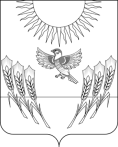 МУНИЦИПАЛЬНОГО РАЙОНА ВОРОНЕЖСКОЙ ОБЛАСТИП О С Т А Н О В Л Е Н И Еот   21  июля  2017 г.   №    298      /     	с. ВоробьевкаОб утверждении отчета об исполнении бюджета Воробьевского муниципального района за первое полугодие 2017 годаВ соответствии с пунктом 5 статьи 264.2 Бюджетного кодекса РФ администрация Воробьевского муниципального района администрация Воробьевского муниципального района п о с т а н о в л я е т :1. Утвердить прилагаемый отчет об исполнении бюджета Воробьевского муниципального района за первое полугодие 2017 года.2. Направить отчет об исполнении бюджета Воробьевского муниципального района за первое полугодие  2017 года в Совет народных депутатов Воробьевского муниципального района и Ревизионную комиссию Воробьевского муниципального района.3. Контроль за исполнением настоящего постановления оставляю за собой.Глава администрации муниципального района                                   			М.П. ГордиенкоРуководитель финансового отдела 					О.Т.Шмыкова21.07.2017 г. Начальник юридического отдела						В.Г.Камышанов21.07.2017 г. УТВЕРЖДЕН:постановлением администрации Воробьевского муниципального района от   21.07.2017 г. № ОТЧЕТ ОБ ИСПОЛНЕНИИ БЮДЖЕТАна 1 июля 2017 годаДоходы бюджетаРасходы бюджета3. Источники финансирования дефицита бюджета Наименование финансового органаФинансовый отдел администрации Воробьевского муниципального района Наименование публично-правового образованияВоробьевский муниципальный район Воронежской областиПериодичность: квартальнаяЕдиница измерения: руб. Наименование показателяКод строкиКод дохода по бюджетной классификацииУтвержденные бюджетные назначенияИсполненоНеисполненные назначения Наименование показателяКод строкиКод дохода по бюджетной классификацииУтвержденные бюджетные назначенияИсполненоНеисполненные назначения Наименование показателяКод строкиКод дохода по бюджетной классификацииУтвержденные бюджетные назначенияИсполненоНеисполненные назначения123456Доходы бюджета - всего010x320 833 920,16156 270 705,05167 623 765,48в том числе:НАЛОГОВЫЕ И НЕНАЛОГОВЫЕ ДОХОДЫ010000 1 00 00000 00 0000 00088 528 266,1638 634 860,1052 953 956,43НАЛОГИ НА ПРИБЫЛЬ, ДОХОДЫ010000 1 01 00000 00 0000 00047 528 000,0019 219 665,1928 847 341,97Налог на доходы физических лиц010000 1 01 02000 01 0000 11047 528 000,0019 219 665,1928 847 341,97Налог на доходы физических лиц с доходов, источником которых является налоговый агент, за исключением доходов, в отношении которых исчисление и уплата налога осуществляются в соответствии со статьями 227, 227.1 и 228 Налогового кодекса Российской Федерации010000 1 01 02010 01 0000 11047 416 000,0019 060 308,1428 767 386,66Налог на доходы физических лиц с доходов, источником которых является налоговый агент, за исключением доходов, в отношении которых исчисление и уплата налога осуществляются в соответствии со статьями 227, 2271 и 228 Налогового кодекса Российской Федерации (сумма платежа (перерасчеты, недоимка и задолженность по соответствующему платежу, в том числе по отмененному)010000 1 01 02010 01 1000 11047 414 000,0018 646 613,3428 767 386,66Налог на доходы физических лиц с доходов, источником которых является налоговый агент, за исключением доходов, в отношении которых исчисление и уплата налога осуществляются в соответствии со статьями 227, 2271 и 228 Налогового кодекса Российской Федерации (пени по соответствующему платежу)010000 1 01 02010 01 2100 1101 000,0017 463,59-Налог на доходы физических лиц с доходов, источником которых является налоговый агент, за исключением доходов, в отношении которых исчисление и уплата налога осуществляются в соответствии со статьями 227, 2271 и 228 Налогового кодекса Российской Федерации (суммы денежных взысканий (штрафов) по соответствующему платежу согласно законодательству Российской Федерации)010000 1 01 02010 01 3000 1101 000,00396 231,22-Налог на доходы физических лиц с доходов, источником которых является налоговый агент, за исключением доходов, в отношении которых исчисление и уплата налога осуществляются в соответствии со статьями 227, 2271 и 228 Налогового кодекса Российской Федерации (прочие поступления)010000 1 01 02010 01 4000 110--0,01-Налог на доходы физических лиц с доходов, полученных от осуществления деятельности физическими лицами, зарегистрированными в качестве индивидуальных предпринимателей, нотариусов, занимающихся частной практикой, адвокатов, учредивших адвокатские кабинеты, и других лиц, занимающихся частной практикой в соответствии со статьей 227 Налогового кодекса Российской Федерации010000 1 01 02020 01 0000 11030 000,00156 845,36-Налог на доходы физических лиц с доходов, полученных от осуществления деятельности физическими лицами, зарегистрированными в качестве индивидуальных предпринимателей, нотариусов, занимающихся частной практикой, адвокатов, учредивших адвокатские кабинеты, и других лиц, занимающихся частной практикой в соответствии со статьей 227 Налогового кодекса Российской Федерации (сумма платежа (перерасчеты, недоимка и задолженность по соответствующему платежу, в том числе по отмененному)010000 1 01 02020 01 1000 11030 000,00156 838,68-Налог на доходы физических лиц с доходов, полученных от осуществления деятельности физическими лицами, зарегистрированными в качестве индивидуальных предпринимателей, нотариусов, занимающихся частной практикой, адвокатов, учредивших адвокатские кабинеты, и других лиц, занимающихся частной практикой в соответствии со статьей 227 Налогового кодекса Российской Федерации (пени по соответствующему платежу)010000 1 01 02020 01 2100 110-6,68-Налог на доходы физических лиц с доходов, полученных физическими лицами в соответствии со статьей 228 Налогового кодекса Российской Федерации010000 1 01 02030 01 0000 11074 000,002 511,6971 955,31Налог на доходы физических лиц с доходов, полученных физическими лицами в соответствии со статьей 228 Налогового кодекса Российской Федерации (сумма платежа (перерасчеты, недоимка и задолженность по соответствующему платежу, в том числе по отмененному)010000 1 01 02030 01 1000 1107 000,001 767,125 232,88Налог на доходы физических лиц с доходов, полученных физическими лицами в соответствии со статьей 228 Налогового кодекса Российской Федерации (пени по соответствующему платежу)010000 1 01 02030 01 2100 11067 000,00277,5766 722,43Налог на доходы физических лиц с доходов, полученных физическими лицами в соответствии со статьей 228 Налогового кодекса Российской Федерации (суммы денежных взысканий (штрафов) по соответствующему платежу согласно законодательству Российской Федерации)010000 1 01 02030 01 3000 110-467,00-Налог на доходы физических лиц в виде фиксированных авансовых платежей с доходов, полученных физическими лицами, являющимися иностранными гражданами, осуществляющими трудовую деятельность по найму на основании патента в соответствии со статьей 227.1 Налогового кодекса Российской Федерации010000 1 01 02040 01 0000 1108 000,00-8 000,00Налог на доходы физических лиц в виде фиксированных авансовых платежей с доходов, полученных физическими лицами, являющимися иностранными гражданами, осуществляющими трудовую деятельность по найму на основании патента в соответствии со статьей 2271 Налогового кодекса Российской Федерации (сумма платежа (перерасчеты, недоимка и задолженность по соответствующему платежу, в том числе по отмененному)010000 1 01 02040 01 1000 1108 000,00-8 000,00НАЛОГИ НА ТОВАРЫ (РАБОТЫ, УСЛУГИ), РЕАЛИЗУЕМЫЕ НА ТЕРРИТОРИИ РОССИЙСКОЙ ФЕДЕРАЦИИ010000 1 03 00000 00 0000 0004 978 000,002 504 497,182 473 502,82Акцизы по подакцизным товарам (продукции), производимым на территории Российской Федерации010000 1 03 02000 01 0000 1104 978 000,002 504 497,182 473 502,82Доходы от уплаты акцизов на дизельное топливо, подлежащие распределению между бюджетами субъектов Российской Федерации и местными бюджетами с учетом установленных дифференцированных нормативов отчислений в местные бюджеты010000 1 03 02230 01 0000 1101 995 200,00989 063,861 006 136,14Доходы от уплаты акцизов на моторные масла для дизельных и (или) карбюраторных (инжекторных) двигателей, подлежащие распределению между бюджетами субъектов Российской Федерации и местными бюджетами с учетом установленных дифференцированных нормативов отчислений в местные бюджеты010000 1 03 02240 01 0000 110150 000,0010 749,78139 250,22Доходы от уплаты акцизов на автомобильный бензин, подлежащие распределению между бюджетами субъектов Российской Федерации и местными бюджетами с учетом установленных дифференцированных нормативов отчислений в местные бюджеты010000 1 03 02250 01 0000 1102 700 000,001 705 299,33994 700,67Доходы от уплаты акцизов на прямогонный бензин, подлежащие распределению между бюджетами субъектов Российской Федерации и местными бюджетами с учетом установленных дифференцированных нормативов отчислений в местные бюджеты010000 1 03 02260 01 0000 110132 800,00-200 615,79333 415,79НАЛОГИ НА СОВОКУПНЫЙ ДОХОД010000 1 05 00000 00 0000 00010 689 000,005 796 982,085 054 093,13Единый налог на вмененный доход для отдельных видов деятельности010000 1 05 02000 02 0000 1105 096 000,002 459 709,632 637 037,59Единый налог на вмененный доход для отдельных видов деятельности010000 1 05 02010 02 0000 1105 096 000,002 460 634,962 637 037,59Единый налог на вмененный доход для отдельных видов деятельности (сумма платежа (перерасчеты, недоимка и задолженность по соответствующему платежу, в том числе по отмененному)010000 1 05 02010 02 1000 1105 085 000,002 448 542,892 636 457,11Единый налог на вмененный доход для отдельных видов деятельности (пени по соответствующему платежу)010000 1 05 02010 02 2100 1104 000,005 672,55-Единый налог на вмененный доход для отдельных видов деятельности (суммы денежных взысканий (штрафов) по соответствующему платежу согласно законодательству Российской Федерации)010000 1 05 02010 02 3000 1107 000,006 419,52580,48Единый налог на вмененный доход для отдельных видов деятельности (за налоговые периоды, истекшие до             1 января 2011 года)010000 1 05 02020 02 0000 110--925,33-Единый налог на вмененный доход для отдельных видов деятельности (за налоговые периоды, истекшие до 1 января 2011 года) (сумма платежа (перерасчеты, недоимка и задолженность по соответствующему платежу, в том числе по отмененному)010000 1 05 02020 02 1000 110--902,21-Единый налог на вмененный доход для отдельных видов деятельности (за налоговые периоды, истекшие до 1 января 2011 года) (пени по соответствующему платежу)010000 1 05 02020 02 2100 110--23,12-Единый сельскохозяйственный налог010000 1 05 03000 01 0000 1105 593 000,003 337 272,452 417 055,54Единый сельскохозяйственный налог010000 1 05 03010 01 0000 1105 593 000,003 338 650,792 417 055,54Единый сельскохозяйственный налог (сумма платежа (перерасчеты, недоимка и задолженность по соответствующему платежу, в том числе по отмененному)010000 1 05 03010 01 1000 1105 403 000,002 985 944,462 417 055,54Единый сельскохозяйственный налог (пени по соответствующему платежу)010000 1 05 03010 01 2100 110100 000,00145 504,93-Единый сельскохозяйственный налог (суммы денежных взысканий (штрафов) по соответствующему платежу согласно законодательству Российской Федерации)010000 1 05 03010 01 3000 11090 000,00207 201,40-Единый сельскохозяйственный налог (за налоговые периоды, истекшие до 1 января 2011 года)010000 1 05 03020 01 0000 110--1 378,34-Единый сельскохозяйственный налог (за налоговые периоды, истекшие до 1 января 2011 года) (сумма платежа (перерасчеты, недоимка и задолженность по соответствующему платежу, в том числе по отмененному)010000 1 05 03020 01 1000 110--1 331,25-Единый сельскохозяйственный налог (за налоговые периоды, истекшие до 1 января 2011 года) (пени по соответствующему платежу)010000 1 05 03020 01 2100 110-12,91-Единый сельскохозяйственный налог (за налоговые периоды, истекшие до 1 января 2011 года) (суммы денежных взысканий (штрафов) по соответствующему платежу согласно законодательству Российской Федерации)010000 1 05 03020 01 3000 110--60,00-ГОСУДАРСТВЕННАЯ ПОШЛИНА010000 1 08 00000 00 0000 000436 000,00214 515,48221 484,52Государственная пошлина по делам, рассматриваемым в судах общей юрисдикции, мировыми судьями010000 1 08 03000 01 0000 110436 000,00214 515,48221 484,52Государственная пошлина по делам, рассматриваемым в судах общей юрисдикции, мировыми судьями (за исключением Верховного Суда Российской Федерации)010000 1 08 03010 01 0000 110436 000,00214 515,48221 484,52Государственная пошлина по делам, рассматриваемым в судах общей юрисдикции, мировыми судьями (за исключением Верховного Суда Российской Федерации) (сумма платежа (перерасчеты, недоимка и задолженность по соответствующему платежу, в том числе по отмененному)010000 1 08 03010 01 1000 110436 000,00214 515,48221 484,52ДОХОДЫ ОТ ИСПОЛЬЗОВАНИЯ ИМУЩЕСТВА, НАХОДЯЩЕГОСЯ В ГОСУДАРСТВЕННОЙ И МУНИЦИПАЛЬНОЙ СОБСТВЕННОСТИ010000 1 11 00000 00 0000 00014 660 000,003 881 989,0910 778 010,91Доходы, получаемые в виде арендной либо иной платы за передачу в возмездное пользование государственного и муниципального имущества (за исключением имущества бюджетных и автономных учреждений, а также имущества государственных и муниципальных унитарных предприятий, в том числе казенных)010000 1 11 05000 00 0000 12014 660 000,003 881 989,0910 778 010,91Доходы, получаемые в виде арендной платы за земельные участки, государственная собственность на которые не разграничена, а также средства от продажи права на заключение договоров аренды указанных земельных участков010000 1 11 05010 00 0000 12013 634 000,003 705 183,929 928 816,08Доходы, получаемые в виде арендной платы за земельные участки, государственная собственность на которые не разграничена и которые расположены в границах сельских поселений, а также средства от продажи права на заключение договоров аренды указанных земельных участков010000 1 11 05013 10 0000 12013 634 000,003 705 183,929 928 816,08Доходы, получаемые в виде арендной платы за земли после разграничения государственной собственности на землю, а также средства от продажи права на заключение договоров аренды указанных земельных участков (за исключением земельных участков бюджетных и автономных учреждений)010000 1 11 05020 00 0000 120386 000,00-386 000,00Доходы, получаемые в виде арендной платы, а также средства от продажи права на заключение договоров аренды за земли, находящиеся в собственности муниципальных районов (за исключением земельных участков муниципальных бюджетных и автономных учреждений)010000 1 11 05025 05 0000 120386 000,00-386 000,00Доходы от сдачи в аренду имущества, находящегося в оперативном управлении органов государственной власти, органов местного самоуправления, государственных внебюджетных фондов и созданных ими учреждений (за исключением имущества бюджетных и автономных учреждений)010000 1 11 05030 00 0000 120640 000,00176 805,17463 194,83Доходы от сдачи в аренду имущества, находящегося в оперативном управлении органов управления муниципальных районов и созданных ими учреждений (за исключением имущества муниципальных бюджетных и автономных учреждений)010000 1 11 05035 05 0000 120640 000,00176 805,17463 194,83ПЛАТЕЖИ ПРИ ПОЛЬЗОВАНИИ ПРИРОДНЫМИ РЕСУРСАМИ010000 1 12 00000 00 0000 000309 000,0092 521,19255 594,85Плата за негативное воздействие на окружающую среду010000 1 12 01000 01 0000 120309 000,0092 521,19255 594,85Плата за выбросы загрязняющих веществ в атмосферный воздух стационарными объектами <7>010000 1 12 01010 01 0000 1202 000,006 361,20-Плата за выбросы загрязняющих веществ в атмосферный воздух стационарными объектами (федеральные государственные органы, Банк России, органы управления государственными внебюджетными фондами Российской Федерации)010000 1 12 01010 01 6000 1202 000,006 361,20-Плата за выбросы загрязняющих веществ в атмосферный воздух передвижными объектами010000 1 12 01020 01 0000 120-338,16-Плата за выбросы загрязняющих веществ в атмосферный воздух передвижными объектами (федеральные государственные органы, Банк России, органы управления государственными внебюджетными фондами Российской Федерации)010000 1 12 01020 01 6000 120-338,16-Плата за сбросы загрязняющих веществ в водные объекты010000 1 12 01030 01 0000 120305 000,0049 405,15255 594,85Плата за сбросы загрязняющих веществ в водные объекты (федеральные государственные органы, Банк России, органы управления государственными внебюджетными фондами Российской Федерации)010000 1 12 01030 01 6000 120305 000,0049 405,15255 594,85Плата за размещение отходов производства и потребления010000 1 12 01040 01 0000 1202 000,0036 416,68-Плата за размещение отходов производства и потребления (федеральные государственные органы, Банк России, органы управления государственными внебюджетными фондами Российской Федерации)010000 1 12 01040 01 6000 1202 000,0036 416,68-ДОХОДЫ ОТ ОКАЗАНИЯ ПЛАТНЫХ УСЛУГ (РАБОТ) И КОМПЕНСАЦИИ ЗАТРАТ ГОСУДАРСТВА010000 1 13 00000 00 0000 0008 326 000,004 014 957,664 311 042,34Доходы от оказания платных услуг (работ)010000 1 13 01000 00 0000 1308 326 000,004 014 957,664 311 042,34Прочие доходы от оказания платных услуг (работ)010000 1 13 01990 00 0000 1308 326 000,004 014 957,664 311 042,34Прочие доходы от оказания платных услуг (работ) получателями средств бюджетов муниципальных районов010000 1 13 01995 05 0000 1308 326 000,004 014 957,664 311 042,34ДОХОДЫ ОТ ПРОДАЖИ МАТЕРИАЛЬНЫХ И НЕМАТЕРИАЛЬНЫХ АКТИВОВ010000 1 14 00000 00 0000 000605 000,002 554 851,96307 000,00Доходы от реализации имущества, находящегося в государственной и муниципальной собственности (за исключением движимого имущества бюджетных и автономных учреждений, а также имущества государственных и муниципальных унитарных предприятий, в том числе казенных)010000 1 14 02000 00 0000 000307 000,00-307 000,00Доходы от реализации имущества, находящегося в собственности муниципальных районов (за исключением движимого имущества муниципальных бюджетных и автономных учреждений, а также имущества муниципальных унитарных предприятий, в том числе казенных), в части реализации основных средств по указанному имуществу010000 1 14 02050 05 0000 410307 000,00-307 000,00Доходы от реализации иного имущества, находящегося в собственности муниципальных районов (за исключением имущества муниципальных бюджетных и автономных учреждений, а также имущества муниципальных унитарных предприятий, в том числе казенных), в части реализации основных средств по указанному имуществу010000 1 14 02053 05 0000 410307 000,00-307 000,00Доходы от продажи земельных участков, находящихся в государственной и муниципальной собственности010000 1 14 06000 00 0000 430298 000,002 554 851,96-Доходы от продажи земельных участков, государственная собственность на которые не разграничена010000 1 14 06010 00 0000 430298 000,002 554 851,96-Доходы от продажи земельных участков, государственная собственность на которые не разграничена и которые расположены в границах сельских поселений010000 1 14 06013 10 0000 430298 000,002 554 851,96-ШТРАФЫ, САНКЦИИ, ВОЗМЕЩЕНИЕ УЩЕРБА010000 1 16 00000 00 0000 000946 000,00280 514,11705 885,89Денежные взыскания (штрафы) за нарушение законодательства о налогах и сборах010000 1 16 03000 00 0000 1403 000,007 100,00-Денежные взыскания (штрафы) за нарушение законодательства о налогах и сборах, предусмотренные статьями 116, 1191, 1192, пунктами 1 и 2 статьи 120, статьями 125, 126, 1261, 128, 129, 1291, 1294, 132, 133, 134, 135, 1351, 1352 Налогового кодекса Российской Федерации010000 1 16 03010 01 0000 1402 000,005 650,00-Денежные взыскания (штрафы) за нарушение законодательства о налогах и сборах, предусмотренные статьями 116, 118, статьей 1191, пунктами 1 и 2 статьи 120, статьями 125, 126, 128, 129, 1291, 132, 133, 134, 135, 1351 Налогового кодекса Российской Федерации010000 1 16 03010 01 6000 1402 000,005 650,00-Денежные взыскания (штрафы) за административные правонарушения в области налогов и сборов, предусмотренные Кодексом Российской Федерации об административных правонарушениях010000 1 16 03030 01 0000 1401 000,001 450,00-Денежные взыскания (штрафы) за административные правонарушения в области налогов и сборов, предусмотренные Кодексом Российской Федерации об административных правонарушениях (федеральные государственные органы, Банк России, органы управления государственными внебюджетными фондами Российской Федерации)010000 1 16 03030 01 6000 1401 000,001 450,00-Денежные взыскания (штрафы) за административные правонарушения в области государственного регулирования производства и оборота этилового спирта, алкогольной, спиртосодержащей и табачной продукции010000 1 16 08000 01 0000 14030 000,0034 100,001 900,00Денежные взыскания (штрафы) за административные правонарушения в области государственного регулирования производства и оборота этилового спирта, алкогольной, спиртосодержащей продукции010000 1 16 08010 01 0000 14010 000,008 100,001 900,00Денежные взыскания (штрафы) за административные правонарушения в области государственного регулирования производства и оборота этилового спирта, алкогольной, спиртосодержащей продукции (федеральные государственные органы, Банк России, органы управления государственными внебюджетными фондами Российской Федерации)010000 1 16 08010 01 6000 14010 000,008 100,001 900,00Денежные взыскания (штрафы) за административные правонарушения в области государственного регулирования производства и оборота табачной продукции010000 1 16 08020 01 0000 14020 000,0026 000,00-Денежные взыскания (штрафы) за административные правонарушения в области государственного регулирования производства и оборота табачной продукции (федеральные государственные органы, Банк России, органы управления государственными внебюджетными фондами Российской Федерации)010000 1 16 08020 01 6000 14020 000,0026 000,00-Денежные взыскания (штрафы) за нарушение законодательства Российской Федерации о недрах, об особо охраняемых природных территориях, об охране и использовании животного мира, об экологической экспертизе, в области охраны окружающей среды, о рыболовстве и сохранении водных биологических ресурсов, земельного законодательства, лесного законодательства, водного законодательства010000 1 16 25000 00 0000 14032 000,0029 100,003 400,00Денежные взыскания (штрафы) за нарушение законодательства Российской Федерации об охране и использовании животного мира010000 1 16 25030 01 0000 1402 000,001 500,00500,00Денежные взыскания (штрафы) за нарушение законодательства в области охраны окружающей среды010000 1 16 25050 01 0000 14020 000,0017 100,002 900,00Денежные взыскания (штрафы) за нарушение законодательства в области охраны окружающей среды (федеральные государственные органы, Банк России, органы управления государственными внебюджетными фондами Российской Федерации)010000 1 16 25050 01 6000 14020 000,0017 100,002 900,00Денежные взыскания (штрафы) за нарушение земельного законодательства010000 1 16 25060 01 0000 14010 000,0010 500,00-Денежные взыскания (штрафы) за нарушение земельного законодательства (федеральные государственные органы, Банк России, органы управления государственными внебюджетными фондами Российской Федерации)010000 1 16 25060 01 6000 14010 000,0010 500,00-Денежные взыскания (штрафы) за нарушение законодательства в области обеспечения санитарно-эпидемиологического благополучия человека и законодательства в сфере защиты прав потребителей010000 1 16 28000 01 0000 14018 000,004 300,0013 700,00Денежные взыскания (штрафы) за нарушение законодательства в области обеспечения санитарно-эпидемиологического благополучия человека и законодательства в сфере защиты прав потребителей (федеральные государственные органы, Банк России, органы управления государственными внебюджетными фондами Российской Федерации)010000 1 16 28000 01 6000 14018 000,004 300,0013 700,00Денежные взыскания (штрафы) за правонарушения в области дорожного движения010000 1 16 30000 01 0000 1401 000,001 000,00-Прочие денежные взыскания (штрафы) за правонарушения в области дорожного движения010000 1 16 30030 01 0000 1401 000,001 000,00-Прочие денежные взыскания (штрафы) за правонарушения в области дорожного движения (федеральные государственные органы, Банк России, органы управления государственными внебюджетными фондами Российской Федерации)010000 1 16 30030 01 6000 1401 000,001 000,00-Денежные взыскания (штрафы) за нарушение законодательства Российской Федерации об административных правонарушениях, предусмотренные статьей 20.25 Кодекса Российской Федерации об административных правонарушениях010000 1 16 43000 01 0000 1402 000,0031 800,00-Денежные взыскания (штрафы) за нарушение законодательства Российской Федерации об административных правонарушениях, предусмотренные статьей 20.25 Кодекса Российской Федерации об административных правонарушениях (федеральные государственные органы, Банк России, органы управления государственными внебюджетными фондами Российской Федерации)010000 1 16 43000 01 6000 1402 000,0031 800,00-Прочие поступления от денежных взысканий (штрафов) и иных сумм в возмещение ущерба010000 1 16 90000 00 0000 140860 000,00173 114,11686 885,89Прочие поступления от денежных взысканий (штрафов) и иных сумм в возмещение ущерба, зачисляемые в бюджеты муниципальных районов (федеральные государственные органы, Банк России, органы управления государственными внебюджетными фондами Российской Федерации)010000 1 16 90050 05 6000 140860 000,00173 114,11686 885,89ПРОЧИЕ НЕНАЛОГОВЫЕ ДОХОДЫ010000 1 17 00000 00 0000 00051 266,1674 366,16-Прочие неналоговые доходы010000 1 17 05000 00 0000 18051 266,1674 366,16-Прочие неналоговые доходы бюджетов муниципальных районов010000 1 17 05050 05 0000 18051 266,1674 366,16-БЕЗВОЗМЕЗДНЫЕ ПОСТУПЛЕНИЯ010000 2 00 00000 00 0000 000232 305 654,00117 635 844,95114 669 809,05БЕЗВОЗМЕЗДНЫЕ ПОСТУПЛЕНИЯ ОТ ДРУГИХ БЮДЖЕТОВ БЮДЖЕТНОЙ СИСТЕМЫ РОССИЙСКОЙ ФЕДЕРАЦИИ010000 2 02 00000 00 0000 000232 129 954,00117 460 144,95114 669 809,05Дотации бюджетам бюджетной системы Российской Федерации010000 2 02 10000 00 0000 15125 067 000,0012 533 400,0012 533 600,00Дотации на выравнивание бюджетной обеспеченности010000 2 02 15001 00 0000 15125 067 000,0012 533 400,0012 533 600,00Дотации бюджетам муниципальных районов на выравнивание бюджетной обеспеченности010000 2 02 15001 05 0000 15125 067 000,0012 533 400,0012 533 600,00Субсидии бюджетам бюджетной системы Российской Федерации (межбюджетные субсидии)010000 2 02 20000 00 0000 15173 268 880,0024 051 624,0049 217 256,00Субсидии бюджетам на реализацию федеральных целевых программ010000 2 02 20051 00 0000 1517 723 828,004 723 828,003 000 000,00Субсидии бюджетам муниципальных районов на реализацию федеральных целевых программ010000 2 02 20051 05 0000 1517 723 828,004 723 828,003 000 000,00Субсидии бюджетам на софинансирование капитальных вложений в объекты государственной (муниципальной) собственности010000 2 02 20077 00 0000 1515 671 500,00-5 671 500,00Субсидии бюджетам муниципальных районов на софинансирование капитальных вложений в объекты муниципальной собственности010000 2 02 20077 05 0000 1515 671 500,00-5 671 500,00Субсидии бюджетам на осуществление дорожной деятельности в отношении автомобильных дорог общего пользования, а также капитального ремонта и ремонта дворовых территорий многоквартирных домов, проездов к дворовым территориям многоквартирных домов населенных пунктов010000 2 02 20216 00 0000 15121 864 900,00-21 864 900,00Субсидии бюджетам муниципальных районов на осуществление дорожной деятельности в отношении автомобильных дорог общего пользования, а также капитального ремонта и ремонта дворовых территорий многоквартирных домов, проездов к дворовым территориям многоквартирных домов населенных пунктов010000 2 02 20216 05 0000 15121 864 900,00-21 864 900,00Субсидия бюджетам на поддержку отрасли культуры010000 2 02 25519 00 0000 151270 800,00-270 800,00Субсидия бюджетам муниципальных районов на поддержку отрасли культуры010000 2 02 25519 05 0000 151270 800,00-270 800,00Прочие субсидии010000 2 02 29999 00 0000 15137 737 852,0019 327 796,0018 410 056,00Прочие субсидии бюджетам муниципальных районов010000 2 02 29999 05 0000 15137 737 852,0019 327 796,0018 410 056,00Субвенции бюджетам бюджетной системы Российской Федерации010000 2 02 30000 00 0000 151132 361 600,0080 033 146,9552 328 453,05Субвенции местным бюджетам на выполнение передаваемых полномочий субъектов Российской Федерации010000 2 02 30024 00 0000 1515 104 000,002 550 302,002 553 698,00Субвенции бюджетам муниципальных районов на выполнение передаваемых полномочий субъектов Российской Федерации010000 2 02 30024 05 0000 1515 104 000,002 550 302,002 553 698,00Субвенции бюджетам на содержание ребенка в семье опекуна и приемной семье, а также вознаграждение, причитающееся приемному родителю010000 2 02 30027 00 0000 1517 877 000,003 004 818,124 872 181,88Субвенции бюджетам муниципальных районов на содержание ребенка в семье опекуна и приемной семье, а также вознаграждение, причитающееся приемному родителю010000 2 02 30027 05 0000 1517 877 000,003 004 818,124 872 181,88Субвенции бюджетам на компенсацию части платы, взимаемой с родителей (законных представителей) за присмотр и уход за детьми, посещающими образовательные организации, реализующие образовательные программы дошкольного образования010000 2 02 30029 00 0000 151234 000,0029 826,83204 173,17Субвенции бюджетам муниципальных районов на компенсацию части платы, взимаемой с родителей (законных представителей) за присмотр и уход за детьми, посещающими образовательные организации, реализующие образовательные программы дошкольного образования010000 2 02 30029 05 0000 151234 000,0029 826,83204 173,17Субвенции бюджетам на выплату единовременного пособия при всех формах устройства детей, лишенных родительского попечения, в семью010000 2 02 35260 00 0000 151258 600,00-258 600,00Субвенции бюджетам муниципальных районов на выплату единовременного пособия при всех формах устройства детей, лишенных родительского попечения, в семью010000 2 02 35260 05 0000 151258 600,00-258 600,00Прочие субвенции010000 2 02 39999 00 0000 151118 888 000,0074 448 200,0044 439 800,00Прочие субвенции бюджетам муниципальных районов010000 2 02 39999 05 0000 151118 888 000,0074 448 200,0044 439 800,00Иные межбюджетные трансферты010000 2 02 40000 00 0000 1511 432 474,00841 974,00590 500,00Межбюджетные трансферты, передаваемые бюджетам муниципальных образований на осуществление части полномочий по решению вопросов местного значения в соответствии с заключенными соглашениями010000 2 02 40014 00 0000 151890 000,00299 500,00590 500,00Межбюджетные трансферты, передаваемые бюджетам муниципальных районов из бюджетов поселений на осуществление части полномочий по решению вопросов местного значения в соответствии с заключенными соглашениями010000 2 02 40014 05 0000 151890 000,00299 500,00590 500,00Межбюджетные трансферты, передаваемые бюджетам для компенсации дополнительных расходов, возникших в результате решений, принятых органами власти другого уровня010000 2 02 45160 00 0000 151474 974,00474 974,00-Межбюджетные трансферты, передаваемые бюджетам муниципальных районов для компенсации дополнительных расходов, возникших в результате решений, принятых органами власти другого уровня010000 2 02 45160 05 0000 151474 974,00474 974,00-Прочие межбюджетные трансферты, передаваемые бюджетам010000 2 02 49999 00 0000 15167 500,0067 500,00-Прочие межбюджетные трансферты, передаваемые бюджетам муниципальных районов010000 2 02 49999 05 0000 15167 500,0067 500,00-ПРОЧИЕ БЕЗВОЗМЕЗДНЫЕ ПОСТУПЛЕНИЯ010000 2 07 00000 00 0000 000175 700,00175 700,00-Прочие безвозмездные поступления в бюджеты муниципальных районов010000 2 07 05000 05 0000 180175 700,00175 700,00-Прочие безвозмездные поступления в бюджеты муниципальных районов010000 2 07 05030 05 0000 180175 700,00175 700,00-Наименование показателяКод строкиКод расхода по бюджетной классификацииУтвержденные бюджетные назначенияИсполненоНеисполненные назначенияНаименование показателяКод строкиКод расхода по бюджетной классификацииУтвержденные бюджетные назначенияИсполненоНеисполненные назначенияНаименование показателяКод строкиКод расхода по бюджетной классификацииУтвержденные бюджетные назначенияИсполненоНеисполненные назначения123456Расходы бюджета - всего200x329 487 320,16162 373 497,86167 115 474,94в том числе:  Функционирование законодательных (представительных) органов государственной власти и представительных органов муниципальных образований200000 0103 00 0 00 00000 0002 090 000,00925 055,971 164 944,03  Расходы на выплаты персоналу в целях обеспечения выполнения функций государственными (муниципальными) органами, казенными учреждениями, органами управления государственными внебюджетными фондами200000 0103 00 0 00 00000 1001 882 000,00898 156,28983 843,72  Неизвестная целевая статья(Расходы на выплаты персоналу государственных (муниципальных) органов)200000 0103 00 0 00 00000 1201 882 000,00898 156,28983 843,72  Фонд оплаты труда государственных (муниципальных) органов200000 0103 00 0 00 00000 121-688 497,45-  Иные выплаты персоналу государственных (муниципальных) органов, за исключением фонда оплаты труда200000 0103 00 0 00 00000 122-2 000,00-  Взносы по обязательному социальному страхованию на выплаты денежного содержания и иные выплаты работникам государственных (муниципальных) органов200000 0103 00 0 00 00000 129-207 658,83-  Закупка товаров, работ и услуг для обеспечения государственных (муниципальных) нужд200000 0103 00 0 00 00000 200208 000,0026 899,69181 100,31  Неизвестная целевая статья(Иные закупки товаров, работ и услуг для обеспечения государственных (муниципальных) нужд)200000 0103 00 0 00 00000 240208 000,0026 899,69181 100,31  Закупка товаров, работ, услуг в сфере информационно-коммуникационных технологий200000 0103 00 0 00 00000 242-540,00-  Прочая закупка товаров, работ и услуг для обеспечения государственных (муниципальных) нужд200000 0103 00 0 00 00000 244-26 359,69-  Функционирование Правительства Российской Федерации, высших исполнительных органов государственной власти субъектов Российской Федерации, местных администраций200000 0104 00 0 00 00000 00020 608 000,009 691 725,3410 916 274,66  Расходы на выплаты персоналу в целях обеспечения выполнения функций государственными (муниципальными) органами, казенными учреждениями, органами управления государственными внебюджетными фондами200000 0104 00 0 00 00000 10013 390 000,006 851 051,746 538 948,26  Неизвестная целевая статья(Расходы на выплаты персоналу государственных (муниципальных) органов)200000 0104 00 0 00 00000 12013 390 000,006 851 051,746 538 948,26  Фонд оплаты труда государственных (муниципальных) органов200000 0104 00 0 00 00000 121-5 264 634,42-  Взносы по обязательному социальному страхованию на выплаты денежного содержания и иные выплаты работникам государственных (муниципальных) органов200000 0104 00 0 00 00000 129-1 586 417,32-  Закупка товаров, работ и услуг для обеспечения государственных (муниципальных) нужд200000 0104 00 0 00 00000 2006 568 000,002 573 880,603 994 119,40  Неизвестная целевая статья(Иные закупки товаров, работ и услуг для обеспечения государственных (муниципальных) нужд)200000 0104 00 0 00 00000 2406 568 000,002 573 880,603 994 119,40  Закупка товаров, работ, услуг в сфере информационно-коммуникационных технологий200000 0104 00 0 00 00000 242-302 469,55-  Прочая закупка товаров, работ и услуг для обеспечения государственных (муниципальных) нужд200000 0104 00 0 00 00000 244-2 271 411,05-  Иные бюджетные ассигнования200000 0104 00 0 00 00000 800650 000,00266 793,00383 207,00  Неизвестная целевая статья(Уплата налогов, сборов и иных платежей)200000 0104 00 0 00 00000 850650 000,00266 793,00383 207,00  Уплата налога на имущество организаций и земельного налога200000 0104 00 0 00 00000 851-174 309,00-  Уплата прочих налогов, сборов200000 0104 00 0 00 00000 852-1 500,00-  Уплата иных платежей200000 0104 00 0 00 00000 853-90 984,00-  Обеспечение деятельности финансовых, налоговых и таможенных органов и органов финансового (финансово-бюджетного) надзора200000 0106 00 0 00 00000 0003 659 000,001 635 584,372 023 415,63  Расходы на выплаты персоналу в целях обеспечения выполнения функций государственными (муниципальными) органами, казенными учреждениями, органами управления государственными внебюджетными фондами200000 0106 00 0 00 00000 1002 841 600,001 339 683,671 501 916,33  Неизвестная целевая статья(Расходы на выплаты персоналу государственных (муниципальных) органов)200000 0106 00 0 00 00000 1202 841 600,001 339 683,671 501 916,33  Фонд оплаты труда государственных (муниципальных) органов200000 0106 00 0 00 00000 121-1 022 807,98-  Иные выплаты персоналу государственных (муниципальных) органов, за исключением фонда оплаты труда200000 0106 00 0 00 00000 122-1 600,00-  Взносы по обязательному социальному страхованию на выплаты денежного содержания и иные выплаты работникам государственных (муниципальных) органов200000 0106 00 0 00 00000 129-315 275,69-  Закупка товаров, работ и услуг для обеспечения государственных (муниципальных) нужд200000 0106 00 0 00 00000 200815 400,00295 900,70519 499,30  Неизвестная целевая статья(Иные закупки товаров, работ и услуг для обеспечения государственных (муниципальных) нужд)200000 0106 00 0 00 00000 240815 400,00295 900,70519 499,30  Закупка товаров, работ, услуг в сфере информационно-коммуникационных технологий200000 0106 00 0 00 00000 242-50 665,50-  Прочая закупка товаров, работ и услуг для обеспечения государственных (муниципальных) нужд200000 0106 00 0 00 00000 244-245 235,20-  Иные бюджетные ассигнования200000 0106 00 0 00 00000 8002 000,00-2 000,00  Неизвестная целевая статья(Уплата налогов, сборов и иных платежей)200000 0106 00 0 00 00000 8502 000,00-2 000,00  Резервные фонды200000 0111 00 0 00 00000 0001 000 000,00-1 000 000,00  Иные бюджетные ассигнования200000 0111 00 0 00 00000 8001 000 000,00-1 000 000,00  Неизвестная целевая статья(Резервные средства)200000 0111 00 0 00 00000 8701 000 000,00-1 000 000,00  Другие общегосударственные вопросы200000 0113 00 0 00 00000 0004 140 000,001 155 453,912 984 546,09  Расходы на выплаты персоналу в целях обеспечения выполнения функций государственными (муниципальными) органами, казенными учреждениями, органами управления государственными внебюджетными фондами200000 0113 00 0 00 00000 1002 034 590,75990 068,561 044 522,19  Неизвестная целевая статья(Расходы на выплаты персоналу казенных учреждений)200000 0113 00 0 00 00000 110356 000,00187 933,00168 067,00  Фонд оплаты труда учреждений200000 0113 00 0 00 00000 111-150 857,07-  Взносы по обязательному социальному страхованию  на выплаты по оплате труда работников и иные выплаты работникам учреждений200000 0113 00 0 00 00000 119-37 075,93-  Неизвестная целевая статья(Расходы на выплаты персоналу государственных (муниципальных) органов)200000 0113 00 0 00 00000 1201 678 590,75802 135,56876 455,19  Фонд оплаты труда государственных (муниципальных) органов200000 0113 00 0 00 00000 121-637 729,11-  Взносы по обязательному социальному страхованию на выплаты денежного содержания и иные выплаты работникам государственных (муниципальных) органов200000 0113 00 0 00 00000 129-164 406,45-  Закупка товаров, работ и услуг для обеспечения государственных (муниципальных) нужд200000 0113 00 0 00 00000 2002 105 334,25165 310,351 940 023,90  Неизвестная целевая статья(Иные закупки товаров, работ и услуг для обеспечения государственных (муниципальных) нужд)200000 0113 00 0 00 00000 2402 105 334,25165 310,351 940 023,90  Закупка товаров, работ, услуг в сфере информационно-коммуникационных технологий200000 0113 00 0 00 00000 242-800,00-  Прочая закупка товаров, работ и услуг для обеспечения государственных (муниципальных) нужд200000 0113 00 0 00 00000 244-164 510,35-  Иные бюджетные ассигнования200000 0113 00 0 00 00000 80075,0075,00-  Неизвестная целевая статья(Уплата налогов, сборов и иных платежей)200000 0113 00 0 00 00000 85075,0075,00-  Уплата прочих налогов, сборов200000 0113 00 0 00 00000 852-75,00-  Защита населения и территории от чрезвычайных ситуаций природного и техногенного характера, гражданская оборона200000 0309 00 0 00 00000 0001 449 974,00609 394,28840 579,72  Расходы на выплаты персоналу в целях обеспечения выполнения функций государственными (муниципальными) органами, казенными учреждениями, органами управления государственными внебюджетными фондами200000 0309 00 0 00 00000 1001 199 000,00608 238,98590 761,02  Неизвестная целевая статья(Расходы на выплаты персоналу казенных учреждений)200000 0309 00 0 00 00000 1101 199 000,00608 238,98590 761,02  Фонд оплаты труда учреждений200000 0309 00 0 00 00000 111-479 613,14-  Взносы по обязательному социальному страхованию  на выплаты по оплате труда работников и иные выплаты работникам учреждений200000 0309 00 0 00 00000 119-128 625,84-  Закупка товаров, работ и услуг для обеспечения государственных (муниципальных) нужд200000 0309 00 0 00 00000 200250 974,001 155,30249 818,70  Неизвестная целевая статья(Иные закупки товаров, работ и услуг для обеспечения государственных (муниципальных) нужд)200000 0309 00 0 00 00000 240250 974,001 155,30249 818,70  Прочая закупка товаров, работ и услуг для обеспечения государственных (муниципальных) нужд200000 0309 00 0 00 00000 244-1 155,30-  Сельское хозяйство и рыболовство200000 0405 00 0 00 00000 000943 100,00396 065,39547 034,61  Расходы на выплаты персоналу в целях обеспечения выполнения функций государственными (муниципальными) органами, казенными учреждениями, органами управления государственными внебюджетными фондами200000 0405 00 0 00 00000 100878 000,00342 745,84535 254,16  Неизвестная целевая статья(Расходы на выплаты персоналу казенных учреждений)200000 0405 00 0 00 00000 110878 000,00342 745,84535 254,16  Фонд оплаты труда учреждений200000 0405 00 0 00 00000 111-264 173,45-  Взносы по обязательному социальному страхованию  на выплаты по оплате труда работников и иные выплаты работникам учреждений200000 0405 00 0 00 00000 119-78 572,39-  Закупка товаров, работ и услуг для обеспечения государственных (муниципальных) нужд200000 0405 00 0 00 00000 20065 100,0053 319,5511 780,45  Неизвестная целевая статья(Иные закупки товаров, работ и услуг для обеспечения государственных (муниципальных) нужд)200000 0405 00 0 00 00000 24065 100,0053 319,5511 780,45  Прочая закупка товаров, работ и услуг для обеспечения государственных (муниципальных) нужд200000 0405 00 0 00 00000 244-53 319,55-  Транспорт200000 0408 00 0 00 00000 000511 000,00212 916,65298 083,35  Предоставление субсидий бюджетным, автономным учреждениям и иным некоммерческим организациям200000 0408 00 0 00 00000 600511 000,00212 916,65298 083,35  Неизвестная целевая статья(Субсидии некоммерческим организациям (за исключением государственных (муниципальных) учреждений))200000 0408 00 0 00 00000 630511 000,00212 916,65298 083,35  Иные субсидии некоммерческим организациям (за исключением государственных (муниципальных) учреждений)200000 0408 00 0 00 00000 634-212 916,65-  Дорожное хозяйство (дорожные фонды)200000 0409 00 0 00 00000 00026 842 900,002 487 724,0024 355 176,00  Закупка товаров, работ и услуг для обеспечения государственных (муниципальных) нужд200000 0409 00 0 00 00000 20021 864 900,00-21 864 900,00  Неизвестная целевая статья(Иные закупки товаров, работ и услуг для обеспечения государственных (муниципальных) нужд)200000 0409 00 0 00 00000 24021 864 900,00-21 864 900,00  Межбюджетные трансферты200000 0409 00 0 00 00000 5004 978 000,002 487 724,002 490 276,00  Неизвестная целевая статья(Субсидии)200000 0409 00 0 00 00000 5204 978 000,002 487 724,002 490 276,00  Субсидии, за исключением субсидий на софинансирование капитальных вложений в объекты государственной (муниципальной) собственности200000 0409 00 0 00 00000 521-2 487 724,00-  Другие вопросы в области национальной экономики200000 0412 00 0 00 00000 0001 723 500,0067 500,001 656 000,00  Закупка товаров, работ и услуг для обеспечения государственных (муниципальных) нужд200000 0412 00 0 00 00000 2001 200 000,00-1 200 000,00  Неизвестная целевая статья(Иные закупки товаров, работ и услуг для обеспечения государственных (муниципальных) нужд)200000 0412 00 0 00 00000 2401 200 000,00-1 200 000,00  Капитальные вложения в объекты государственной (муниципальной) собственности200000 0412 00 0 00 00000 400456 000,00-456 000,00  Неизвестная целевая статья(Бюджетные инвестиции)200000 0412 00 0 00 00000 410456 000,00-456 000,00  Межбюджетные трансферты200000 0412 00 0 00 00000 50067 500,0067 500,00-  Неизвестная целевая статья(Иные межбюджетные трансферты)200000 0412 00 0 00 00000 54067 500,0067 500,00-  Благоустройство200000 0503 00 0 00 00000 0001 066 112,00533 056,00533 056,00  Закупка товаров, работ и услуг для обеспечения государственных (муниципальных) нужд200000 0503 00 0 00 00000 200533 056,00-533 056,00  Неизвестная целевая статья(Иные закупки товаров, работ и услуг для обеспечения государственных (муниципальных) нужд)200000 0503 00 0 00 00000 240533 056,00-533 056,00  Межбюджетные трансферты200000 0503 00 0 00 00000 500533 056,00533 056,00-  Неизвестная целевая статья(Субсидии)200000 0503 00 0 00 00000 520533 056,00533 056,00-  Субсидии, за исключением субсидий на софинансирование капитальных вложений в объекты государственной (муниципальной) собственности200000 0503 00 0 00 00000 521-533 056,00-  Другие вопросы в области жилищно-коммунального хозяйства200000 0505 00 0 00 00000 0002 704 100,00-2 704 100,00  Межбюджетные трансферты200000 0505 00 0 00 00000 5002 704 100,00-2 704 100,00  Неизвестная целевая статья(Субсидии)200000 0505 00 0 00 00000 5202 704 100,00-2 704 100,00  Дошкольное образование200000 0701 00 0 00 00000 00028 495 600,0015 869 745,6412 625 854,36  Расходы на выплаты персоналу в целях обеспечения выполнения функций государственными (муниципальными) органами, казенными учреждениями, органами управления государственными внебюджетными фондами200000 0701 00 0 00 00000 10020 736 000,0011 604 245,159 131 754,85  Неизвестная целевая статья(Расходы на выплаты персоналу казенных учреждений)200000 0701 00 0 00 00000 11020 736 000,0011 604 245,159 131 754,85  Фонд оплаты труда учреждений200000 0701 00 0 00 00000 111-8 638 496,10-  Взносы по обязательному социальному страхованию  на выплаты по оплате труда работников и иные выплаты работникам учреждений200000 0701 00 0 00 00000 119-2 965 749,05-  Закупка товаров, работ и услуг для обеспечения государственных (муниципальных) нужд200000 0701 00 0 00 00000 2006 578 600,003 723 603,352 854 996,65  Неизвестная целевая статья(Иные закупки товаров, работ и услуг для обеспечения государственных (муниципальных) нужд)200000 0701 00 0 00 00000 2406 578 600,003 723 603,352 854 996,65  Закупка товаров, работ, услуг в сфере информационно-коммуникационных технологий200000 0701 00 0 00 00000 242-29 341,61-  Прочая закупка товаров, работ и услуг для обеспечения государственных (муниципальных) нужд200000 0701 00 0 00 00000 244-3 694 261,74-  Иные бюджетные ассигнования200000 0701 00 0 00 00000 8001 181 000,00541 897,14639 102,86  Неизвестная целевая статья(Уплата налогов, сборов и иных платежей)200000 0701 00 0 00 00000 8501 181 000,00541 897,14639 102,86  Уплата налога на имущество организаций и земельного налога200000 0701 00 0 00 00000 851-532 881,00-  Уплата прочих налогов, сборов200000 0701 00 0 00 00000 852-2 773,60-  Уплата иных платежей200000 0701 00 0 00 00000 853-6 242,54-  Общее образование200000 0702 00 0 00 00000 000140 243 647,3683 230 678,0557 014 621,95  Расходы на выплаты персоналу в целях обеспечения выполнения функций государственными (муниципальными) органами, казенными учреждениями, органами управления государственными внебюджетными фондами200000 0702 00 0 00 00000 10098 376 600,0063 233 816,4035 142 783,60  Неизвестная целевая статья(Расходы на выплаты персоналу казенных учреждений)200000 0702 00 0 00 00000 11098 376 600,0063 233 816,4035 142 783,60  Фонд оплаты труда учреждений200000 0702 00 0 00 00000 111-48 337 143,46-  Взносы по обязательному социальному страхованию  на выплаты по оплате труда работников и иные выплаты работникам учреждений200000 0702 00 0 00 00000 119-14 896 672,94-  Закупка товаров, работ и услуг для обеспечения государственных (муниципальных) нужд200000 0702 00 0 00 00000 20038 135 700,0017 981 040,4620 154 659,54  Неизвестная целевая статья(Иные закупки товаров, работ и услуг для обеспечения государственных (муниципальных) нужд)200000 0702 00 0 00 00000 24038 135 700,0017 981 040,4620 154 659,54  Закупка товаров, работ, услуг в сфере информационно-коммуникационных технологий200000 0702 00 0 00 00000 242-356 276,47-  Прочая закупка товаров, работ и услуг для обеспечения государственных (муниципальных) нужд200000 0702 00 0 00 00000 244-17 624 763,99-  Иные бюджетные ассигнования200000 0702 00 0 00 00000 8003 731 347,362 015 821,191 717 178,81  Неизвестная целевая статья(Уплата налогов, сборов и иных платежей)200000 0702 00 0 00 00000 8503 731 347,362 015 821,191 717 178,81  Уплата налога на имущество организаций и земельного налога200000 0702 00 0 00 00000 851-1 992 047,00-  Уплата прочих налогов, сборов200000 0702 00 0 00 00000 852-10 100,00-  Уплата иных платежей200000 0702 00 0 00 00000 853-13 674,19-  Дополнительное образование детей200000 0703 00 0 00 00000 00017 043 052,648 572 720,758 470 331,89  Расходы на выплаты персоналу в целях обеспечения выполнения функций государственными (муниципальными) органами, казенными учреждениями, органами управления государственными внебюджетными фондами200000 0703 00 0 00 00000 10011 956 400,006 097 390,165 859 009,84  Неизвестная целевая статья(Расходы на выплаты персоналу казенных учреждений)200000 0703 00 0 00 00000 11011 956 400,006 097 390,165 859 009,84  Фонд оплаты труда учреждений200000 0703 00 0 00 00000 111-4 679 431,19-  Иные выплаты персоналу учреждений, за исключением фонда оплаты труда200000 0703 00 0 00 00000 112-2 131,50-  Взносы по обязательному социальному страхованию  на выплаты по оплате труда работников и иные выплаты работникам учреждений200000 0703 00 0 00 00000 119-1 415 827,47-  Закупка товаров, работ и услуг для обеспечения государственных (муниципальных) нужд200000 0703 00 0 00 00000 2003 470 000,001 724 525,591 745 474,41  Неизвестная целевая статья(Иные закупки товаров, работ и услуг для обеспечения государственных (муниципальных) нужд)200000 0703 00 0 00 00000 2403 470 000,001 724 525,591 745 474,41  Закупка товаров, работ, услуг в сфере информационно-коммуникационных технологий200000 0703 00 0 00 00000 242-73 010,27-  Прочая закупка товаров, работ и услуг для обеспечения государственных (муниципальных) нужд200000 0703 00 0 00 00000 244-1 651 515,32-  Иные бюджетные ассигнования200000 0703 00 0 00 00000 8001 616 652,64750 805,00865 847,64  Неизвестная целевая статья(Уплата налогов, сборов и иных платежей)200000 0703 00 0 00 00000 8501 616 652,64750 805,00865 847,64  Уплата налога на имущество организаций и земельного налога200000 0703 00 0 00 00000 851-749 505,00-  Уплата прочих налогов, сборов200000 0703 00 0 00 00000 852-1 300,00-  Молодежная политика200000 0707 00 0 00 00000 0001 257 706,161 199 127,1458 579,02  Закупка товаров, работ и услуг для обеспечения государственных (муниципальных) нужд200000 0707 00 0 00 00000 2001 060 201,161 001 622,1458 579,02  Неизвестная целевая статья(Иные закупки товаров, работ и услуг для обеспечения государственных (муниципальных) нужд)200000 0707 00 0 00 00000 2401 060 201,161 001 622,1458 579,02  Прочая закупка товаров, работ и услуг для обеспечения государственных (муниципальных) нужд200000 0707 00 0 00 00000 244-1 001 622,14-  Социальное обеспечение и иные выплаты населению200000 0707 00 0 00 00000 300197 505,00197 505,00-  Неизвестная целевая статья(Иные выплаты населению)200000 0707 00 0 00 00000 360197 505,00197 505,00-  Другие вопросы в области образования200000 0709 00 0 00 00000 0007 407 000,003 670 714,103 736 285,90  Расходы на выплаты персоналу в целях обеспечения выполнения функций государственными (муниципальными) органами, казенными учреждениями, органами управления государственными внебюджетными фондами200000 0709 00 0 00 00000 1006 455 000,003 151 032,043 303 967,96  Неизвестная целевая статья(Расходы на выплаты персоналу казенных учреждений)200000 0709 00 0 00 00000 1103 884 000,001 716 200,922 167 799,08  Фонд оплаты труда учреждений200000 0709 00 0 00 00000 111-1 320 785,87-  Взносы по обязательному социальному страхованию  на выплаты по оплате труда работников и иные выплаты работникам учреждений200000 0709 00 0 00 00000 119-395 415,05-  Неизвестная целевая статья(Расходы на выплаты персоналу государственных (муниципальных) органов)200000 0709 00 0 00 00000 1202 571 000,001 434 831,121 136 168,88  Фонд оплаты труда государственных (муниципальных) органов200000 0709 00 0 00 00000 121-1 104 804,24-  Взносы по обязательному социальному страхованию на выплаты денежного содержания и иные выплаты работникам государственных (муниципальных) органов200000 0709 00 0 00 00000 129-330 026,88-  Закупка товаров, работ и услуг для обеспечения государственных (муниципальных) нужд200000 0709 00 0 00 00000 200946 782,82515 521,86431 260,96  Неизвестная целевая статья(Иные закупки товаров, работ и услуг для обеспечения государственных (муниципальных) нужд)200000 0709 00 0 00 00000 240946 782,82515 521,86431 260,96  Закупка товаров, работ, услуг в сфере информационно-коммуникационных технологий200000 0709 00 0 00 00000 242-140 613,41-  Прочая закупка товаров, работ и услуг для обеспечения государственных (муниципальных) нужд200000 0709 00 0 00 00000 244-374 908,45-  Иные бюджетные ассигнования200000 0709 00 0 00 00000 8005 217,184 160,201 056,98  Неизвестная целевая статья(Уплата налогов, сборов и иных платежей)200000 0709 00 0 00 00000 8505 217,184 160,201 056,98  Уплата налога на имущество организаций и земельного налога200000 0709 00 0 00 00000 851-142,00-  Уплата прочих налогов, сборов200000 0709 00 0 00 00000 852-3 164,80-  Уплата иных платежей200000 0709 00 0 00 00000 853-853,40-  Культура200000 0801 00 0 00 00000 00015 294 800,008 702 369,716 592 430,29  Расходы на выплаты персоналу в целях обеспечения выполнения функций государственными (муниципальными) органами, казенными учреждениями, органами управления государственными внебюджетными фондами200000 0801 00 0 00 00000 1009 367 000,004 692 008,274 674 991,73  Неизвестная целевая статья(Расходы на выплаты персоналу казенных учреждений)200000 0801 00 0 00 00000 1109 367 000,004 692 008,274 674 991,73  Фонд оплаты труда учреждений200000 0801 00 0 00 00000 111-3 602 158,63-  Взносы по обязательному социальному страхованию  на выплаты по оплате труда работников и иные выплаты работникам учреждений200000 0801 00 0 00 00000 119-1 089 849,64-  Закупка товаров, работ и услуг для обеспечения государственных (муниципальных) нужд200000 0801 00 0 00 00000 2004 053 800,003 172 443,24881 356,76  Неизвестная целевая статья(Иные закупки товаров, работ и услуг для обеспечения государственных (муниципальных) нужд)200000 0801 00 0 00 00000 2404 053 800,003 172 443,24881 356,76  Закупка товаров, работ, услуг в сфере информационно-коммуникационных технологий200000 0801 00 0 00 00000 242-36 055,58-  Прочая закупка товаров, работ и услуг для обеспечения государственных (муниципальных) нужд200000 0801 00 0 00 00000 244-3 136 387,66-  Иные бюджетные ассигнования200000 0801 00 0 00 00000 8001 874 000,00837 918,201 036 081,80  Неизвестная целевая статья(Уплата налогов, сборов и иных платежей)200000 0801 00 0 00 00000 8501 874 000,00837 918,201 036 081,80  Уплата налога на имущество организаций и земельного налога200000 0801 00 0 00 00000 851-834 345,00-  Уплата прочих налогов, сборов200000 0801 00 0 00 00000 852-3 573,20-  Другие вопросы в области культуры, кинематографии200000 0804 00 0 00 00000 000902 000,00349 321,43552 678,57  Расходы на выплаты персоналу в целях обеспечения выполнения функций государственными (муниципальными) органами, казенными учреждениями, органами управления государственными внебюджетными фондами200000 0804 00 0 00 00000 100705 000,00285 660,10419 339,90  Неизвестная целевая статья(Расходы на выплаты персоналу государственных (муниципальных) органов)200000 0804 00 0 00 00000 120705 000,00285 660,10419 339,90  Фонд оплаты труда государственных (муниципальных) органов200000 0804 00 0 00 00000 121-219 401,00-  Взносы по обязательному социальному страхованию на выплаты денежного содержания и иные выплаты работникам государственных (муниципальных) органов200000 0804 00 0 00 00000 129-66 259,10-  Закупка товаров, работ и услуг для обеспечения государственных (муниципальных) нужд200000 0804 00 0 00 00000 200193 950,0061 370,32132 579,68  Неизвестная целевая статья(Иные закупки товаров, работ и услуг для обеспечения государственных (муниципальных) нужд)200000 0804 00 0 00 00000 240193 950,0061 370,32132 579,68  Закупка товаров, работ, услуг в сфере информационно-коммуникационных технологий200000 0804 00 0 00 00000 242-10 768,32-  Прочая закупка товаров, работ и услуг для обеспечения государственных (муниципальных) нужд200000 0804 00 0 00 00000 244-50 602,00-  Иные бюджетные ассигнования200000 0804 00 0 00 00000 8003 050,002 291,01758,99  Неизвестная целевая статья(Уплата налогов, сборов и иных платежей)200000 0804 00 0 00 00000 8503 050,002 291,01758,99  Уплата налога на имущество организаций и земельного налога200000 0804 00 0 00 00000 851-241,00-  Уплата прочих налогов, сборов200000 0804 00 0 00 00000 852-2 050,01-  Пенсионное обеспечение200000 1001 00 0 00 00000 0002 262 000,00835 152,501 426 847,50  Социальное обеспечение и иные выплаты населению200000 1001 00 0 00 00000 3002 262 000,00835 152,501 426 847,50  Неизвестная целевая статья(Публичные нормативные социальные  выплаты гражданам)200000 1001 00 0 00 00000 3102 262 000,00835 152,501 426 847,50  Иные пенсии, социальные доплаты к пенсиям200000 1001 00 0 00 00000 312-835 152,50-  Социальное обеспечение населения200000 1003 00 0 00 00000 0005 628 828,004 604 150,001 024 678,00  Социальное обеспечение и иные выплаты населению200000 1003 00 0 00 00000 3005 364 828,004 340 150,001 024 678,00  Неизвестная целевая статья(Социальные выплаты гражданам, кроме публичных нормативных социальных выплат)200000 1003 00 0 00 00000 3205 364 828,004 340 150,001 024 678,00  Субсидии гражданам на приобретение жилья200000 1003 00 0 00 00000 322-4 340 150,00-  Межбюджетные трансферты200000 1003 00 0 00 00000 500264 000,00264 000,00-  Неизвестная целевая статья(Иные межбюджетные трансферты)200000 1003 00 0 00 00000 540264 000,00264 000,00-  Охрана семьи и детства200000 1004 00 0 00 00000 0008 369 600,003 034 644,955 334 955,05  Социальное обеспечение и иные выплаты населению200000 1004 00 0 00 00000 3008 369 600,003 034 644,955 334 955,05  Неизвестная целевая статья(Публичные нормативные социальные  выплаты гражданам)200000 1004 00 0 00 00000 3106 359 600,002 083 080,834 276 519,17  Пособия, компенсации, меры социальной поддержки по публичным нормативным обязательствам200000 1004 00 0 00 00000 313-2 083 080,83-  Неизвестная целевая статья(Социальные выплаты гражданам, кроме публичных нормативных социальных выплат)200000 1004 00 0 00 00000 3202 010 000,00951 564,121 058 435,88  Приобретение товаров, работ, услуг в пользу граждан в целях их социального обеспечения200000 1004 00 0 00 00000 323-951 564,12-  Другие вопросы в области социальной политики200000 1006 00 0 00 00000 000198 000,0099 000,0099 000,00  Предоставление субсидий бюджетным, автономным учреждениям и иным некоммерческим организациям200000 1006 00 0 00 00000 600198 000,0099 000,0099 000,00  Неизвестная целевая статья(Субсидии некоммерческим организациям (за исключением государственных (муниципальных) учреждений))200000 1006 00 0 00 00000 630198 000,0099 000,0099 000,00  Иные субсидии некоммерческим организациям (за исключением государственных (муниципальных) учреждений)200000 1006 00 0 00 00000 634-99 000,00-  Физическая культура200000 1101 00 0 00 00000 0001 001 300,00692 170,12309 129,88  Закупка товаров, работ и услуг для обеспечения государственных (муниципальных) нужд200000 1101 00 0 00 00000 2001 001 300,00692 170,12309 129,88  Неизвестная целевая статья(Иные закупки товаров, работ и услуг для обеспечения государственных (муниципальных) нужд)200000 1101 00 0 00 00000 2401 001 300,00692 170,12309 129,88  Прочая закупка товаров, работ и услуг для обеспечения государственных (муниципальных) нужд200000 1101 00 0 00 00000 244-692 170,12-  Другие вопросы в области физической культуры и спорта200000 1105 00 0 00 00000 0006 377 100,00101 885,026 275 214,98  Капитальные вложения в объекты государственной (муниципальной) собственности200000 1105 00 0 00 00000 4006 377 100,00101 885,026 275 214,98  Неизвестная целевая статья(Бюджетные инвестиции)200000 1105 00 0 00 00000 4106 377 100,00101 885,026 275 214,98  Бюджетные инвестиции в объекты капитального строительства государственной (муниципальной) собственности200000 1105 00 0 00 00000 414-101 885,02-  Обслуживание государственного внутреннего и муниципального долга200000 1301 00 0 00 00000 00070 000,0039 072,5430 927,46  Обслуживание государственного (муниципального) долга200000 1301 00 0 00 00000 70070 000,0039 072,5430 927,46  Неизвестная целевая статья(Обслуживание муниципального долга)200000 1301 00 0 00 00000 73070 000,0039 072,5430 927,46  Дотации на выравнивание бюджетной обеспеченности субъектов Российской Федерации и муниципальных образований200000 1401 00 0 00 00000 0005 865 000,002 973 270,002 891 730,00  Межбюджетные трансферты200000 1401 00 0 00 00000 5005 865 000,002 973 270,002 891 730,00  Неизвестная целевая статья(Дотации)200000 1401 00 0 00 00000 5105 865 000,002 973 270,002 891 730,00  Дотации на выравнивание бюджетной обеспеченности200000 1401 00 0 00 00000 511-2 973 270,00-  Прочие межбюджетные трансферты общего характера200000 1403 00 0 00 00000 00022 334 000,0010 685 000,0011 649 000,00  Межбюджетные трансферты200000 1403 00 0 00 00000 50022 334 000,0010 685 000,0011 649 000,00  Неизвестная целевая статья(Субсидии)200000 1403 00 0 00 00000 52021 168 000,0010 685 000,0010 483 000,00  Субсидии, за исключением субсидий на софинансирование капитальных вложений в объекты государственной (муниципальной) собственности200000 1403 00 0 00 00000 521-10 685 000,00-  Неизвестная целевая статья(Иные межбюджетные трансферты)200000 1403 00 0 00 00000 5401 166 000,00-1 166 000,00Результат исполнения бюджета (дефицит / профицит)450x-8 653 400,00-5 929 678,70xНаименование показателяКод строкиКод источника финансирования дефицита бюджета по бюджетной классификацииУтвержденные бюджетные назначенияИсполненоНеисполненные назначенияНаименование показателяКод строкиКод источника финансирования дефицита бюджета по бюджетной классификацииУтвержденные бюджетные назначенияИсполненоНеисполненные назначенияНаименование показателяКод строкиКод источника финансирования дефицита бюджета по бюджетной классификацииУтвержденные бюджетные назначенияИсполненоНеисполненные назначенияНаименование показателяКод строкиКод источника финансирования дефицита бюджета по бюджетной классификацииУтвержденные бюджетные назначенияИсполненоНеисполненные назначенияНаименование показателяКод строкиКод источника финансирования дефицита бюджета по бюджетной классификацииУтвержденные бюджетные назначенияИсполненоНеисполненные назначения123456Источники финансирования дефицита бюджета - всего500x8 653 400,006 102 792,812 550 607,19в том числе:источники внутреннего финансирования бюджета520x-256 639,11-256 639,11-из них:  Бюджетные кредиты от других бюджетов бюджетной системы Российской Федерации520000 01 03 00 00 00 0000 000-256 639,11-256 639,11-  Бюджетные кредиты от других бюджетов бюджетной системы Российской Федерации в валюте Российской Федерации520000 01 03 01 00 00 0000 000-256 639,11-256 639,11-  Погашение бюджетных кредитов, полученных от других бюджетов бюджетной системы Российской Федерации в валюте Российской Федерации520000 01 03 01 00 00 0000 800-256 639,11-256 639,11-  Погашение бюджетами муниципальных районов кредитов  от других бюджетов бюджетной системы Российской Федерации в валюте Российской Федерации520000 01 03 01 00 05 0000 810-256 639,11-256 639,11-источники внешнего финансирования620x---из них:Изменение остатков средств700000 01 00 00 00 00 0000 0008 910 039,116 359 431,922 550 607,19увеличение остатков средств, всего710000 01 05 00 00 00 0000 500-320 833 920,16-157 364 457,03X  Увеличение прочих остатков средств бюджетов710000 01 05 02 00 00 0000 500-320 833 920,16-157 364 457,03X  Увеличение прочих остатков денежных средств бюджетов710000 01 05 02 01 00 0000 510-320 833 920,16-157 364 457,03X  Увеличение прочих остатков денежных средств  бюджетов муниципальных районов710000 01 05 02 01 05 0000 510-320 833 920,16-157 364 457,03Xуменьшение остатков средств, всего720000 01 05 00 00 00 0000 600329 743 959,27163 723 888,95X  Уменьшение прочих остатков средств бюджетов720000 01 05 02 00 00 0000 600329 743 959,27163 723 888,95X  Уменьшение прочих остатков денежных средств бюджетов720000 01 05 02 01 00 0000 610329 743 959,27163 723 888,95X  Уменьшение прочих остатков денежных средств бюджетов муниципальных районов720000 01 05 02 01 05 0000 610329 743 959,27163 723 888,95X